FEDERATIA ROMANA DE TENIS DE MASAFEDERATIA ROMANA DE TENIS DE MASAFEDERATIA ROMANA DE TENIS DE MASAFEDERATIA ROMANA DE TENIS DE MASAFEDERATIA ROMANA DE TENIS DE MASAFEDERATIA ROMANA DE TENIS DE MASATOP 12 Juniori  II ( M+ F)TOP 12 Juniori  II ( M+ F)TOP 12 Juniori  II ( M+ F)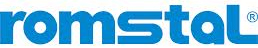 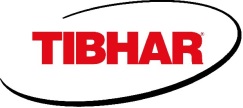 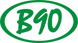 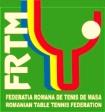 15-16.06.201915-16.06.201915-16.06.2019Constanta Constanta Constanta SIMPLU MASCULIN123456789101112Pct.Loc11Rosca Mihai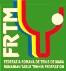 3-13-23-23-13-03-23-13-03-02-33-0211CSM Bistrita 22Pribeagu Sebastian1-30-33-00-31-31-30-33-13-21-30-31410LTNM Tg.Secuiesc33Culpedin Emir2-33-03-03-03-23-03-13-23-03-03-1212CS Farul Constanta 44Constantinescu Rares2-30-30-32-33-10-30-33-13-01-33-0157LPS Constanta55Manu Daniel1-33-00-33-23-03-22-33-03-23-13-0194CS Farul Constanta 66Tofan Marius0-33-12-31-30-31-30-33-02-32-33-1148LPS Constanta77Amzu Alexandru2-33-10-33-02-33-10-33-03-00-33-1176CS Farul Constanta 88Moldovan Daniel1-33-01-33-03-23-03-03-03-13-03-0203ACS Dumbravita99Virtopeanu Andrei0-31-32-31-30-30-30-30-31-31-33-01211CSTA Bucuresti1010Chelmus Ionut0-32-30-30-32-33-20-31-33-11-33-0149LTNM Tg.Secuiesc1111Blanariu Dionisie3-23-10-33-11-33-23-00-33-13-13-1195CSM Bistrita 1212Vasiluta Iulian0-33-01-30-30-31-31-30-30-30-31-31212LPS ConstantaSIMPLU FEMININ123456789101112Pct.Loc113Ungvari Evelyn1-32-33-13-23-03-03-03-13-03-03-0203CSS Tg.Mures214Struna Adela3-13-23-13-13-03-13-22-33-13-03-1211CSM Bistrita 315Teglas Andreea3-22-33-13-13-13-23-13-23-03-03-1212LTNM Tg.Secuiesc416Ionita Alexandra1-31-31-30-31-33-21-31-31-33-00-31311CSS Slatina517Nitu Vladia2-31-31-33-03-13-13-23-20-33-00-3175CSM Giurgiu618Nedelcu Roxana0-30-31-33-11-30-30-32-30-33-12-31310CSS Craiova 719Chiripuci Ramona0-31-32-32-31-33-03-23-03-12-33-1166CSM Giurgiu820Gaina Daniela0-32-31-33-12-33-02-33-11-33-13-0167CSS Slatina921Mike Boroka1-33-22-33-12-33-20-31-30-33-13-0168LTNM Tg.Secuiesc1022Singeorzan Cristina0-31-30-33-13-03-01-33-13-03-13-1184CSM Bistrita 1123Craiu Andreea0-30-30-30-30-31-33-21-31-31-30-31212ACS Dumbravita1224Orban Madalina0-31-31-33-03-03-21-30-30-31-33-0159CSM Arad 